2.pielikums. Uzņēmējdarbības reģionālā analīzeUzņēmējdarbības reģionālā analīze, kā viens no Nacionālās vadlīnijas izstrādes posmiem, tika veikta, lai sniegtu pārskatu pār apstrādes rūpniecības un eksportspējīgāko pakalpojumu reģionālo izklājumu, kā arī lai identificētu attiecīgajā plānošanas reģionā dominējošās nozares. Plaša reģionālo rādītāju analīze ir ietverta ikgadējā pārskatā „Reģionu attīstība Latvijā”, tāpēc šajā pielikumā ir analizēta tikai papildus informācija, kas nav ietverta pārskatā. Pilna informācija par izmantotajiem datiem ir pieejama pielikuma 6.nodaļas 1.tabulā.Latvijā apstrādes rūpniecībā kopumā bija nodarbināti 116 037 strādājošie, no kuriem 66 273 jeb vairāk nekā puse strādāja Rīgā. Salīdzinoši liels apstrādes rūpniecībā nodarbināto skaits bija arī Kurzemē, savukārt vismazākais darbinieku skaits apstrādes rūpniecībā bija Vidzemē.Kopējais apstrādes rūpniecības apgrozījums valstī bija 4 817,3 milj. Ls. Ievērojamu īpatsvaru jeb 63% no kopējā apgrozījuma veidoja Rīgas plānošanas reģionā strādājošie ražotāji. Pārējo četru plānošanas reģionu kopējais apstrādes rūpniecības apgrozījuma apjoms bija 1 760,07 milj. Ls, starp kuriem lielāko īpatsvaru veidoja Kurzemes plānošanas reģions.1.attēlsApstrādes rūpniecības raksturojums reģionālajā griezumā1. Rīgas plānošanas reģionsLielākās apstrādes rūpniecības nozares Rīgas plānošanas reģionā bija pārtikas rūpniecība un kokapstrāde, ieņemot ievērojamu īpatsvaru reģiona apstrādes rūpniecībā nodarbināto skaita, kā arī apgrozījuma struktūrā.2.attēlsApstrādes rūpniecības raksturojums Rīgas plānošanas reģionāRīgas plānošanas reģionā apstrādes rūpniecībā bija nodarbināti 66 273 strādājošo jeb 57% no kopumā 116 037 apstrādes rūpniecībā strādājošajiem valstī. Vairāk nekā puse (58%) reģiona rūpniecības sektora darbaspēka bija nodarbināta piecās nozarēs – pārtikas ražošanā (12 493), kokrūpniecībā (10 479), gatavo metālizstrādājumu ražošanā (5 545), apģērbu ražošanā (5350), kā arī iekārtu un ierīču remonta un uzstādīšanas jomā (4684). Jāatzīmē, ka pārtikas ražošana, kas darbinieku skaita ziņā bija lielākā rūpniecības nozare Rīgā, un tai sekojošā kokrūpniecība bija arī divas apgrozījuma ziņā ievērojamākās rūpniecības nozares reģionā. Ja kopējais apstrādes rūpniecības apgrozījums 2011.gadā Rīgā bija 3 057,25 milj. Ls, tad pārtikas ražošana un kokrūpniecības kopējais īpatsvars tajā bija 33%.Taču, neraugoties uz iespaidīgo sniegumu, vidējās algas apmērs pārtikas ražošanā un kokrūpniecībā, lai arī pārsniedza vidējo līmeni attiecīgajās nozarēs valstī, tomēr atpalika no vislabāk apmaksātajām rūpniecības nozarēm Rīgas reģionā. Tā, piemēram, pārtikas ražošanā vidējā alga bija 351,95 Ls, kokrūpniecībā – 403,71 Ls, kamēr vislabāk atalgotajā apstrādes rūpniecības nozarē – farmācijā strādājošo vidējais atalgojums bija 730,08 Ls. Līdzās farmācijai augsta vidējā alga tika maksāta arī dzērienu ražošanā – 612,78, kā arī datoru, elektronisko un optisko iekārtu ražošanā – 596,92 Ls. Jāatzīmē, ka lielāku algu par valstī vidējo Rīgā maksāja 13 no pavisam 24 apstrādes rūpniecības nozarēm, tādējādi vidējā alga apstrādes rūpniecībā reģionā (423,7 Ls) tikai par 6,56 Ls atpalika no vidējās algas valstī.Analizējot uzņēmējdarbības infrastruktūru Rīgas plānošanas reģionā ir identificējams, ka tā ir pietiekama, gan no esošo industriālo teritoriju aspekta, gan no potenciāli pieejamo teritoriju aspekta. Vienlaikus veicot Rīgas plānošanas reģionā industriālajās zonās darbojošos uzņēmumu viedokļa apzināšanu, ir identificēts, ka būtiskākās problēmas sagādā industriālo zonu infrastruktūras kvalitāte attiecībā uz nesakārtotiem pievadceļiem un nepilnīgas inženierkomunikācijas (ūdensapgāde, siltumapgāde, gāzes apgāde, nepietiekamas elektroenerģijas jaudas, interneta pieejamība u.tml.).2. Latgales plānošanas reģionsLielākā Latgales plānošanas reģiona apstrādes rūpniecības nozare bija pārtikas ražošana, ieņemot pirmo vietu ne tikai nodarbināto skaita ziņā, bet arī apgrozījuma ziņā ievērojami pārsniedzot pārējās apstrādes rūpniecības nozares.3.attēlsApstrādes rūpniecības raksturojums Latgales plānošanas reģionāSalīdzinājumā ar pārējiem reģioniem Latgalē apstrādes rūpniecība veidoja mazāko apgrozījumu – 319,16 milj. Ls, lai gan kopumā apstrādes rūpniecībā strādāja vairāk darbinieku nekā Vidzemē vai Zemgalē. Tāpat kā Rīgā un visā Latvijā darbinieku skaita un apgrozījuma ziņā lielākā rūpniecības nozare reģionā bija pārtikas ražošana. Nodarbinot 2 876 darbiniekus, pārtikas ražošana 2011.gadā sasniedza 108,66 milj. Ls lielu apgrozījumu – vairāk nekā divkārt pārsniedzot apgrozījuma apjomu ķīmisko vielu ražošanā (52,62 milj. Ls). Otrajā vietā darbinieku skaita ziņā sekoja kokapstrāde ar 2 423 darbiniekiem, kas apgrozījuma ziņā bija trešā lielākā nozare reģionā (34,11 milj. Ls), savukārt trijnieku noslēdza gatavo metālizstrādājumu ražošana, kurā bija nodarbināti 1 105 darbinieki. Trijās darbinieku skaita ziņā lielākajās nozarēs koncentrējās vairāk nekā puse (53%) reģiona apstrādes rūpniecībā strādājošo skaita. Lai gan ārpus darbinieku skaita ziņā lielākajām nozarēm, nozīmīgu vietu Latgales apstrādes rūpniecības struktūrā pagājušā gadā iezīmēja ķīmisko vielu rūpniecība, uzrādot 52,62 milj. Ls lielu apgrozījumu. Tas veidoja 16% no kopējā reģiona rūpniecības apgrozījuma 2011.gadā, kamēr valstī ķīmisko vielu un ķīmisko produktu ražošanas apgrozījuma īpatsvars kopējā apstrādes rūpniecībā bija tikai 3%.Lielākā vidējā alga Latgalē tika maksāta datoru, elektronisko un optisko iekārtu ražošanā (647,68 Ls), par 49,62 Ls pārsniedzot vidējo atalgojumu nozarē valstī, kas bija 598,06 Ls. Jāatzīmē, ka vairāk nevienā no pārējiem reģioniem atalgojums konkrētajā nozarē nepārsniedza valstī vidējo. Otru augstāko atalgojumu reģionā saņēma elektrisko iekārtu ražošanā strādājošie (454,79 Ls), lai gan tas atpalika no valstī vidējās algas šajā nozarē. Kā jau tika minēts, Latgales rūpniecībā būtisku vietu ieņēma ķīmisko vielu un ķīmisko produktu ražošana, attiecīgi arī vidējā alga reģionā bija salīdzinoši augsta – 447,20 Ls. Lai gan tas nebija augstākais vidējais atalgojums apstrādes rūpniecībā reģionā, tas bija augstākais vidējais atalgojums konkrētajā nozarē, salīdzinot ar pārējiem reģioniem.3.Vidzemes plānošanas reģionsVidzemes plānošanas reģionā līderpozīcijas nodarbināto skaita un apgrozījuma ziņā ieņēma kokrūpniecība, kam sekoja pārtikas ražošana. Ievērojamu īpatsvaru kopējā reģiona apstrādes rūpniecības apgrozījumā veidoja arī nemetālisko minerālu izstrādājumu un dzērienu ražotāji, kā arī mēbeļu ražotāji.4.attēlsApstrādes rūpniecības raksturojums Vidzemes plānošanas reģionāSalīdzinot ar pārējiem reģioniem, Vidzemē apstrādes rūpniecībā bija nodarbināts vismazākais strādājošo skaits– kopumā 10 232 darbinieki. No tiem 3 809 darbinieki strādāja kokrūpniecībā, 1 935 – pārtikas ražošanā, bet 1 222 – mēbeļu ražošanā. Vairāk nekā 1 000 darbinieku bija iesaistīti arī nemetālisko minerālu izstrādājumu ražošanā – 1 160. Šajās nozarēs tika nodarbināti gandrīz 80% no reģiona apstrādes rūpniecībā strādājošo kopskaita, un to kopējais apgrozījums veidoja 76% no rūpniecības apgrozījuma reģionā. Apgrozījuma ziņā lielākā nozare bija kokrūpniecība (83,05 milj. Ls), no tās tikai mazliet atpalika pārtikas ražošana, kuras apgrozījums pagājušā gadā veidoja 81,92 milj. Ls, nemetālisko minerālu izstrādājumu ražošana (60,77 milj. Ls) un dzērienu ražošana (41,15 milj. Ls). Vienlaicīgi jānorāda, ka Vidzemes kokrūpniecības un pārtikas rūpniecības apgrozījuma īpatsvars no kopējā 2011.gada apgrozījuma šajās nozarēs bija attiecīgi tikai 11% un 8%. Turpretī Vidzemes nemetālisko minerālu izstrādājumu un dzērienu ražotāji spēja nodrošināt attiecīgi 24% un 17% no kopējā apgrozījuma šajās nozarēs, reģionu vērtējumā atpaliekot tikai no Rīgas. Kā liela Vidzemes reģiona nozare jāpiemin arī mēbeļu ražošana, kuras gada apgrozījums (33,98 milj. Ls), izņemot Rīgu, bija lielākais valstī, veidojot 27% no kopējā mēbeļu ražošanas apgrozījuma Latvijā.Lielākā vidējā alga apstrādes rūpniecības sektorā tika maksāta nemetālisko minerālu izstrādājumu ražošanā. Šajā nozarē strādājošie 2011.gadā saņēma vidēji 573,69 Ls, kas vienlaicīgi pārsniedza ne tikai nozares vidējo algu (506,79 Ls), bet arī vidējo atalgojumu, kas tika izmaksāts Rīgā (537,10 Ls). Vidēji 546,04 Ls saņēma dzērienu ražošanā strādājošie, kas gan atpalika no nozares vidējās algas. Trešā augstākā vidējā alga tika maksāta gumijas un plastmasas izstrādājumu ražošanā (460,09 Ls), kas par 30% pārsniedza vidējo algu nozarē. Vienlaicīgi gumijas un plastmasas rūpniecība Vidzemē veidoja tikai 1,6% no kopējā apstrādes rūpniecības apgrozījuma reģionā un 4% no kopējā nozares apgrozījuma valstī. Jāatzīmē, ka arī pārtikas ražošanā (325,99 Ls) un mēbeļu ražošanā (330,03 Ls), kas abas bija starp apgrozījuma ziņā lielākajām reģiona rūpniecības nozarēm, atalgojums pārsniedza vidējo algu šajās nozarēs. Virs nozares vidējā līmeņa atalgojumu saņēma arī ādas un ādas izstrādājumu ražošanā strādājošie (261,21 Ls). Savukārt kokrūpniecībā, kas apgrozījuma ziņā bija lielākā reģiona rūpniecības nozare, atalgojums bija 234,47 Ls jeb zemāks par nozares vidējo algu (341,47 Ls).4.Kurzemes plānošanas reģionsKurzemes plānošanas reģionā lielākā apstrādes rūpniecības nozare darbinieku skaita ziņā bija pārtikas ražošana, kam sekoja kokrūpniecība un metālu ražošana. Savukārt, vērtējot lielākās reģiona nozares apgrozījuma ziņā, īpaši jāatzīmē metālu ražošana.5.attēlsApstrādes rūpniecības raksturojums Kurzeme plānošanas reģionā2011.gadā kopējais reģiona apstrādes rūpniecības apgrozījums bija 699,55 milj. Ls, un sektorā tika nodarbināts 17 401 strādājošais. Ievērojot šos rādītājus, Kurzemes rūpniecība atpalika tikai no Rīgas. Detalizēti aplūkojot darbinieku struktūru, redzams, ka 3 907 darbinieki jeb mazliet vairāk nekā viena piektā daļa no visiem rūpniecībā strādājošajiem strādāja pārtikas ražošanā. Par 30% mazāk cilvēku jeb 2 691 strādāja koksnes, koka un korķa izstrādājumu ražošanā, savukārt darbinieku skaita ziņā trešā lielāka nozare bija metālu ražošana, kas nodarbināja 2 291 cilvēku. Salīdzinoši daudz darbinieku bija iesaistīti arī apģērbu ražošanā – 2 243 jeb 22% no kopējā apģērbu ražošanā strādājošo skaita valstī. Darbinieku skaita ziņā trīs lielākās reģiona nozares pagājušā gadā uzrādīja arī augstākos apgrozījuma apjomus – pārtikas ražošanas, kokrūpniecības un metālu ražošanas kopējais apgrozījums bija 451,83 milj. Ls jeb 65% no kopējā rūpniecības apgrozījuma reģionā. Starp šīm nozarēm neapstrīdamas līderpozīcijas ieņēma metālu ražošana. Tās gada apgrozījums (201,04 milj. Ls) ne tikai ievērojami pārsniedza reģiona pārtikas ražotāju kopējo apgrozījumu (132,24 milj. Ls) un reģiona kokrūpniecības apgrozījumu, kas 2011.gadā bija 118,55 milj. Ls, bet arī veidoja 60% no nozares kopējā apgrozījuma valstī. Jāatzīmē, ka arī pārtikas ražotājiem un kokrūpniekiem Kurzemē veicās labāk nekā Latgalē, Vidzemē un Zemgalē, to apgrozījums atpalika tikai no Rīgas reģiona.Kurzemes kā spēcīga rūpnieciskā reģiona pozīcijas apliecināja arī atalgojuma apmērs – 2011.gadā vidējā alga apstrādes rūpniecībā bija 394,87 Ls. Lai gan tas bija mazāk nekā vidējais atalgojums valstī, starp citiem reģioniem augstāks atalgojums bija vēl tikai Rīgā. Nozaru skatījumā visaugstākā vidējā alga tika maksāta trīs nozarēs, kuru kopējais apgrozījums 2011.gadā veidoja tikai aptuveni 3% no kopējā rūpniecības apgrozījuma reģionā. Tā lielāko vidējo algu reģionā saņēma koksa un naftas pārstrādes produktu ražošanā nodarbinātie – 614,87 Ls, kas gandrīz divkārt pārsniedza vidējo algu nozarē (311,91 Ls). Otra augstākā vidējā alga tika maksāta gumijas un plastmasas izstrādājumu ražošanā (596,54 Ls), kas par 67% pārsniedz nozares vidējo algu (356,14 Ls). Tālāk sekoja elektrisko iekārtu ražošana ar 591,53 Ls lielu vidējo atalgojumu, kas arī bija vairāk nekā nozarē vidēji (536,39 Ls). Vienlaicīgi jāatzīmē, ka vidējo algu apmēri minētajās nozarēs pārsniedza arī vidējo atalgojumu, kas šajās nozarēs tika maksāts citos reģionos. 5.Zemgales plānošanas reģionsZemgales plānošanas reģionā divas lielākās apstrādes rūpniecības nozares bija kokrūpniecība un pārtikas ražošana. Attiecīgi – kokrūpniecība bija darbinieku skaita ziņā, bet pārtikas ražošana – apgrozījuma apjoma ziņā lielākās nozares Zemgalē. Kā būtiska Zemgales apstrādes rūpniecības nozare jāatzīmē arī automobiļu, piekabju un puspiekabju ražošana, kas deva ievērojamu ieguldījumu nozares apgrozījumam Latvijā.6.attēlsApstrādes rūpniecības raksturojums Zemgales plānošanas reģionā2011.gadā reģionā apstrādes rūpniecībā bija nodarbināti 10 244 darbinieki, savukārt kopējais rūpniecības apgrozījums bija 398,54 milj. Ls. Līdzīgi kā citos reģionos starp darbinieku skaita ziņā lielākajām nozarēm bija kokrūpniecība un pārtikas ražošana, kurās strādāja attiecīgi 2 616 un 1 581 darbinieks, savukārt 1 415 strādājošo bija iesaistīti apģērbu ražošanas sektorā. Pie darbinieku skaita ziņā lielākajām nozarēm vēl varēja arī pieskaitīt gatavo metālizstrādājumu ražošanu, kurā strādāja 1118 cilvēki. Kopumā četrās lielākajās nozarēs strādāja 66% no rūpniecībā strādājošo kopskaita reģionā. Apgrozījuma ziņā lielākā reģiona nozare bija pārtikas ražošana (111,95 milj. Ls), kam sekoja kokrūpniecība (92,39 milj. Ls). Lielāko nozaru trijnieku noslēdza gatavo metālizstrādājumu ražošana ar apgrozījumu 45,64 milj. Ls apmērā. Interesanti, ka salīdzinājumā ar citiem reģioniem lielāku īpatsvaru Zemgales rūpniecības apgrozījuma struktūrā ieņēma automobiļu, piekabju un puspiekabju ražošana – nozares 37,07 milj. Ls lielais apgrozījums veidoja 9% no kopējā rūpniecības apgrozījuma reģionā. Turklāt Zemgales automobiļu rūpniecība deva vairāk nekā pusi (54%) no nozares apgrozījuma valstī.Lielākā vidējā alga apstrādes rūpniecības sektorā tika maksāta automobiļu, piekabju un puspiekabju ražošanā – 813,07 Ls, kas to padarīja par visdāsnāk atalgoto rūpniecības nozari reģionā. Vienlaicīgi jāatzīmē, ka šis bija visaugstākais atalgojums, kāds 2011.gadā tika maksāts kādā no rūpniecības nozarēm reģionos un par 36% pārsniedza nozares vidējo algu (595,78 Ls). Par 238,52 Ls mazāka bija vidējā alga gatavo metālizstrādājumu ražošanā (574,55 Ls), kas, neraugoties uz to, bija lielāka nekā jebkurā citā reģionā vai nozarē vidēji (403,27 Ls). Vislabāk atalgoto rūpniecības nozaru trijnieku noslēdza dzērienu ražošana, kurā vidējā alga 2011.gadā bija 491,00 Ls, kas gan bija krietni mazāk nekā vidējā alga nozarē (582,99 Ls).6. Valsts ieņēmumu dienesta dati pa reģioniem (2011.gads)1.tabulaEkonomikas ministrs								D.PavļutsVīza:Valsts sekretārs									J.Pūce15.05.2013. 9:003 253K.Soms67013299, Kristaps.Soms@em.gov.lv 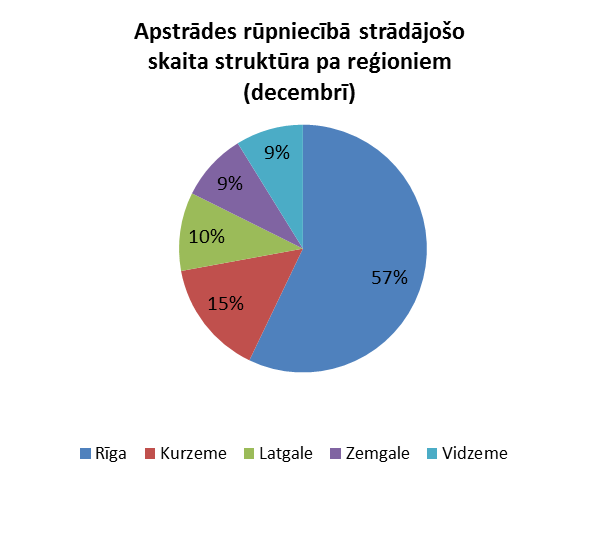 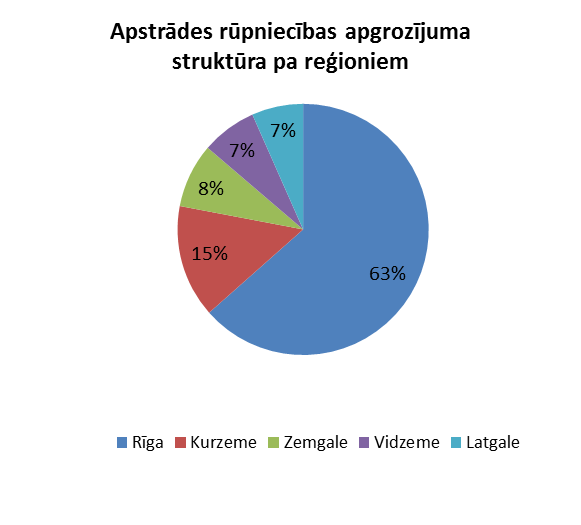 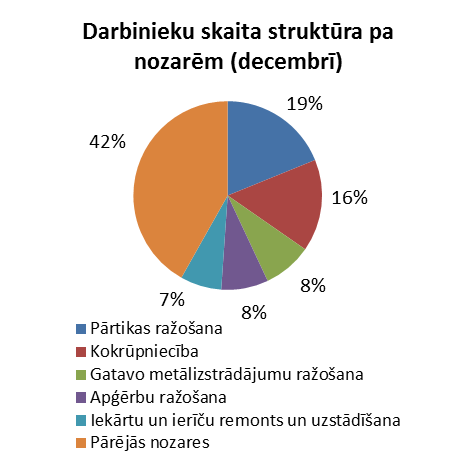 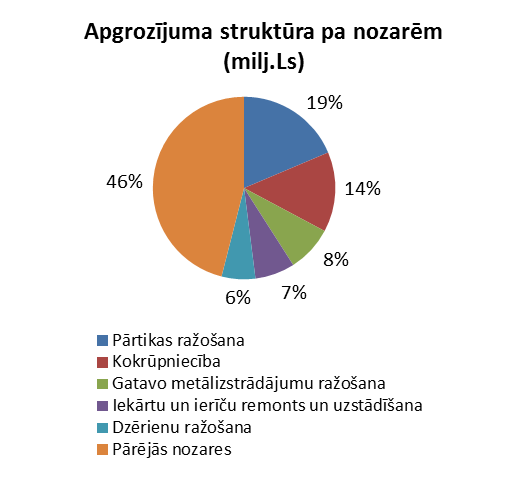 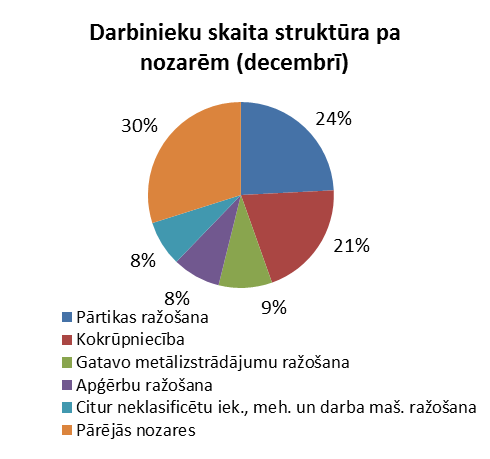 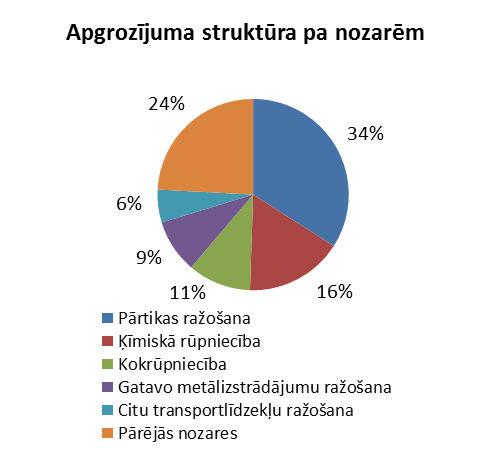 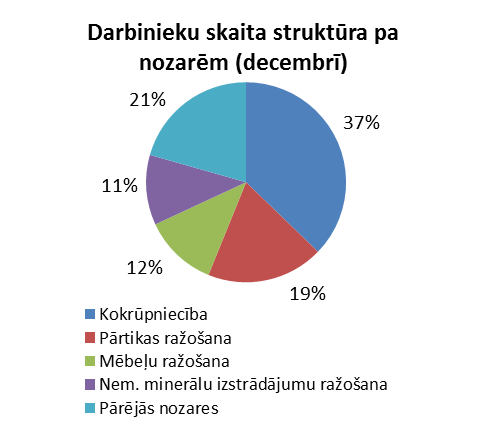 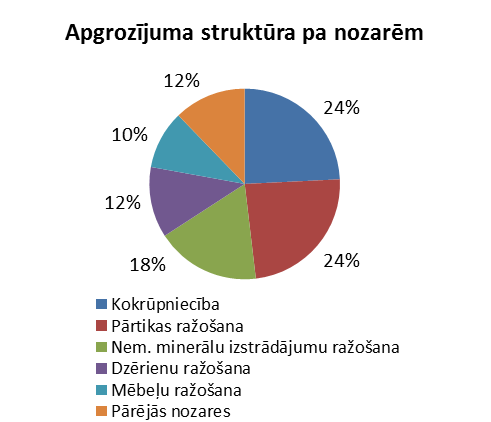 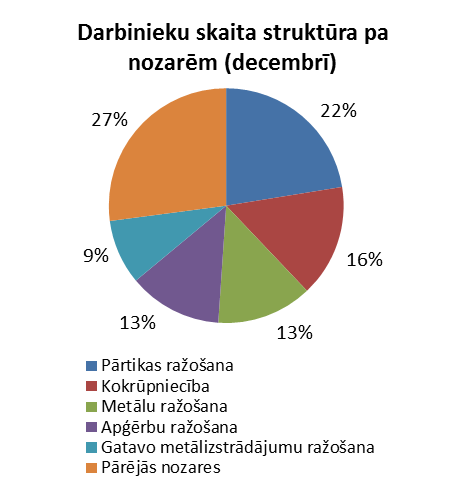 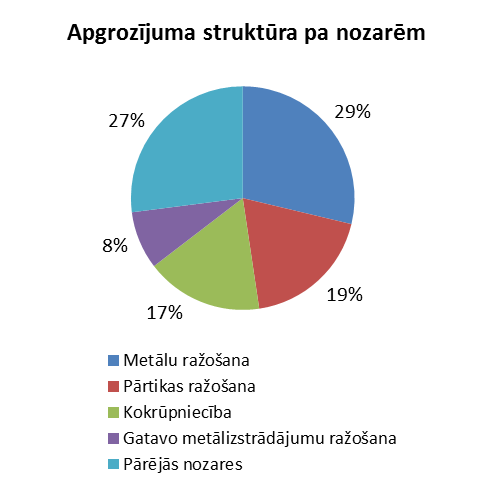 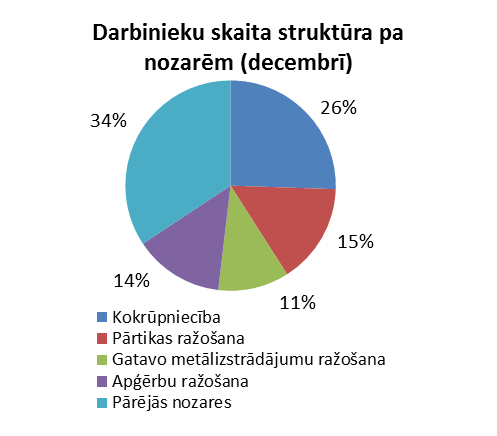 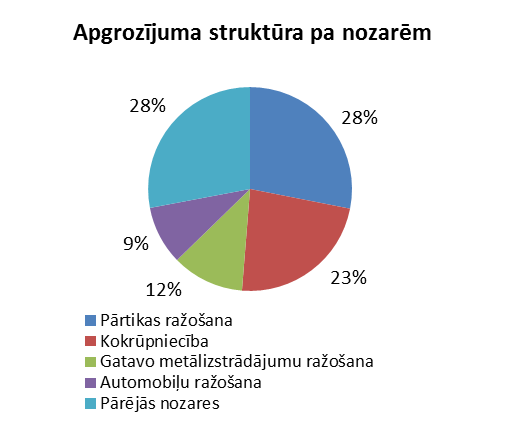 Darbinieku skaits (decembrī)Apgrozījums
Milj.LsVid. Alga LsKurzemes plānošanas reģionsKurzemes plānošanas reģionsKurzemes plānošanas reģionsKurzemes plānošanas reģionsKurzemes plānošanas reģions10 Pārtikas produktu ražošanaKurzeme3 907132,24252,3411 Dzērienu ražošanaKurzeme7811,04560,7113 Tekstilizstrādājumu ražošanaKurzeme58123,45533,5514 Apģērbu ražošanaKurzeme2 24324,56198,7716 Koksnes, koka un korķa izstrādājumu ražošana, izņemot mēbeles; salmu un pīto izstrādājumu ražošanaKurzeme2 691118,55385,7017 Papīra un papīra izstrādājumu ražošanaKurzeme1586,46383,2518 Poligrāfija un ierakstu reproducēšanaKurzeme891,27318,2219 Koksa un naftas pārstrādes produktu ražošanaKurzeme110,36614,8720 Ķīmisko vielu un ķīmisko produktu ražošanaKurzeme31222,47440,5222 Gumijas un plastmasas izstrādājumu ražošanaKurzeme2477,10596,5423 Nemetālisko minerālu izstrādājumu ražošanaKurzeme5397,08449,2224 Metālu ražošanaKurzeme2 291201,04514,5225 Gatavo metālizstrādājumu ražošana, izņemot mašīnas un iekārtasKurzeme1 55658,66473,1326 Datoru, elektronisko un optisko iekārtu ražošanaKurzeme430,72479,6327 Elektrisko iekārtu ražošanaKurzeme23311,92591,5328 Citur neklasificētu iekārtu, mehānismu un darba mašīnu ražošanaKurzeme34217,12417,3929 Automobiļu, piekabju un puspiekabju ražošanaKurzeme33719,09533,9130 Citu transportlīdzekļu ražošanaKurzeme330,30364,6031 Mēbeļu ražošanaKurzeme4497,73246,4032 Cita veida ražošanaKurzeme61113,75394,7833 Iekārtu un ierīču remonts un uzstādīšanaKurzeme65014,62332,4152 Uzglabāšanas un transporta palīgdarbībasKurzeme3 653390,35656,7362 Datorprogrammēšana, konsultēšana un saistītas darbībasKurzeme1202,31402,1863 Informācijas pakalpojumiKurzeme571,49200,3772 Zinātniskās pētniecības darbsKurzeme890,27305,6374 Citi profesionālie, zinātniskie un tehniskie pakalpojumiKurzeme1692,34186,57Latgales plānošanas reģionsLatgales plānošanas reģionsLatgales plānošanas reģionsLatgales plānošanas reģionsLatgales plānošanas reģions10 Pārtikas produktu ražošanaLatgale2 876108,66289,6511 Dzērienu ražošanaLatgale971,88169,1312 Tabakas izstrādājumu ražošanaLatgale311,93174,4913 Tekstilizstrādājumu ražošanaLatgale79812,60212,1414 Apģērbu ražošanaLatgale9925,57217,0015 Ādas un ādas izstrādājumu ražošanaLatgale20,0157,4116 Koksnes, koka un korķa izstrādājumu ražošana, izņemot mēbeles; salmu un pīto izstrādājumu ražošanaLatgale2 42334,11215,4717 Papīra un papīra izstrādājumu ražošanaLatgale590,80202,0818 Poligrāfija un ierakstu reproducēšanaLatgale901,26333,9319 Koksa un naftas pārstrādes produktu ražošanaLatgale40,03134,9920 Ķīmisko vielu un ķīmisko produktu ražošanaLatgale20952,62447,2022 Gumijas un plastmasas izstrādājumu ražošanaLatgale1803,65252,1223 Nemetālisko minerālu izstrādājumu ražošanaLatgale2103,05240,1224 Metālu ražošanaLatgale130,62205,8425 Gatavo metālizstrādājumu ražošana, izņemot mašīnas un iekārtasLatgale1 10528,92263,2426 Datoru, elektronisko un optisko iekārtu ražošanaLatgale1708,99647,6827 Elektrisko iekārtu ražošanaLatgale36313,00454,7928 Citur neklasificētu iekārtu, mehānismu un darba mašīnu ražošanaLatgale93917,48392,5230 Citu transportlīdzekļu ražošanaLatgale90217,73352,6931 Mēbeļu ražošanaLatgale2982,12125,3932 Cita veida ražošanaLatgale433,27366,5933 Iekārtu un ierīču remonts un uzstādīšanaLatgale830,85148,3352 Uzglabāšanas un transporta palīgdarbībasLatgale40014,40212,8562 Datorprogrammēšana, konsultēšana un saistītas darbībasLatgale1352,03183,4463 Informācijas pakalpojumiLatgale547,15149,6972 Zinātniskās pētniecības darbsLatgale230,05272,6674 Citi profesionālie, zinātniskie un tehniskie pakalpojumiLatgale1811,50188,91Rīgas plānošanas reģionsRīgas plānošanas reģionsRīgas plānošanas reģionsRīgas plānošanas reģionsRīgas plānošanas reģions10 Pārtikas produktu ražošanaRīga12 493574,52351,9511 Dzērienu ražošanaRīga2 077184,20612,7812 Tabakas izstrādājumu ražošanaRīga210,63118,3413 Tekstilizstrādājumu ražošanaRīga1 32628,57271,3714 Apģērbu ražošanaRīga5 35094,91255,1115 Ādas un ādas izstrādājumu ražošanaRīga3693,06222,3316 Koksnes, koka un korķa izstrādājumu ražošana, izņemot mēbeles; salmu un pīto izstrādājumu ražošanaRīga10 479437,08403,7117 Papīra un papīra izstrādājumu ražošanaRīga95861,93525,5818 Poligrāfija un ierakstu reproducēšanaRīga2 385105,58411,1119 Koksa un naftas pārstrādes produktu ražošanaRīga1537,99296,9520 Ķīmisko vielu un ķīmisko produktu ražošanaRīga1 70052,15417,7421 Farmaceitisko pamatvielu un farmaceitisko preparātu ražošanaRīga2 143119,51730,0822 Gumijas un plastmasas izstrādājumu ražošanaRīga1 901106,08331,6423 Nemetālisko minerālu izstrādājumu ražošanaRīga2 636182,47537,1024 Metālu ražošanaRīga803131,96340,4825 Gatavo metālizstrādājumu ražošana, izņemot mašīnas un iekārtasRīga5 545251,54384,4226 Datoru, elektronisko un optisko iekārtu ražošanaRīga1 52494,20596,9227 Elektrisko iekārtu ražošanaRīga1 96978,80551,7628 Citur neklasificētu iekārtu, mehānismu un darba mašīnu ražošanaRīga1 14060,55470,0229 Automobiļu, piekabju un puspiekabju ražošanaRīga34611,01370,9930 Citu transportlīdzekļu ražošanaRīga1 461126,84505,2831 Mēbeļu ražošanaRīga3 61673,19255,2032 Cita veida ražošanaRīga1 19453,03302,3233 Iekārtu un ierīču remonts un uzstādīšanaRīga4 684217,45482,0252 Uzglabāšanas un transporta palīgdarbībasRīga12 1021 166,82563,7862 Datorprogrammēšana, konsultēšana un saistītas darbībasRīga6 975214,85852,3363 Informācijas pakalpojumiRīga2 742116,78537,0072 Zinātniskās pētniecības darbsRīga3 36929,87560,2574 Citi profesionālie, zinātniskie un tehniskie pakalpojumiRīga3 780100,37437,47Vidzemes plānošanas reģionsVidzemes plānošanas reģionsVidzemes plānošanas reģionsVidzemes plānošanas reģionsVidzemes plānošanas reģions10 Pārtikas produktu ražošanaVidzeme1 93581,92325,9911 Dzērienu ražošanaVidzeme33541,15546,0413 Tekstilizstrādājumu ražošanaVidzeme620,44139,2814 Apģērbu ražošanaVidzeme860,95183,2415 Ādas un ādas izstrādājumu ražošanaVidzeme190,36261,2116 Koksnes, koka un korķa izstrādājumu ražošana, izņemot mēbeles; salmu un pīto izstrādājumu ražošanaVidzeme3 80983,05234,4717 Papīra un papīra izstrādājumu ražošanaVidzeme3108,19453,4818 Poligrāfija un ierakstu reproducēšanaVidzeme991,71295,3619 Koksa un naftas pārstrādes produktu ražošanaVidzeme20,04194,8620 Ķīmisko vielu un ķīmisko produktu ražošanaVidzeme492,42270,2722 Gumijas un plastmasas izstrādājumu ražošanaVidzeme1555,49460,0923 Nemetālisko minerālu izstrādājumu ražošanaVidzeme1 16060,77573,6925 Gatavo metālizstrādājumu ražošana, izņemot mašīnas un iekārtasVidzeme2845,44257,7226 Datoru, elektronisko un optisko iekārtu ražošanaVidzeme50,02179,6627 Elektrisko iekārtu ražošanaVidzeme310,48223,3628 Citur neklasificētu iekārtu, mehānismu un darba mašīnu ražošanaVidzeme2959,12424,0029 Automobiļu, piekabju un puspiekabju ražošanaVidzeme1212,09293,6831 Mēbeļu ražošanaVidzeme1 22233,98330,0332 Cita veida ražošanaVidzeme560,86133,6333 Iekārtu un ierīču remonts un uzstādīšanaVidzeme1974,34225,1652 Uzglabāšanas un transporta palīgdarbībasVidzeme2316,22391,2962 Datorprogrammēšana, konsultēšana un saistītas darbībasVidzeme711,09196,6563 Informācijas pakalpojumiVidzeme431,76298,4872 Zinātniskās pētniecības darbsVidzeme1120,35434,3474 Citi profesionālie, zinātniskie un tehniskie pakalpojumiVidzeme921,56203,67Zemgales plānošanas reģionsZemgales plānošanas reģionsZemgales plānošanas reģionsZemgales plānošanas reģionsZemgales plānošanas reģions10 Pārtikas produktu ražošanaZemgale1 581111,95336,4911 Dzērienu ražošanaZemgale772,85491,0012 Tabakas izstrādājumu ražošanaZemgale130,10181,2013 Tekstilizstrādājumu ražošanaZemgale710,74162,0514 Apģērbu ražošanaZemgale1 41512,35291,6015 Ādas un ādas izstrādājumu ražošanaZemgale491,76219,2516 Koksnes, koka un korķa izstrādājumu ražošana, izņemot mēbeles; salmu un pīto izstrādājumu ražošanaZemgale2 61692,39316,2417 Papīra un papīra izstrādājumu ražošanaZemgale1303,30334,8418 Poligrāfija un ierakstu reproducēšanaZemgale2219,80418,0919 Koksa un naftas pārstrādes produktu ražošanaZemgale5242,5520 Ķīmisko vielu un ķīmisko produktu ražošanaZemgale28025,52392,4221 Farmaceitisko pamatvielu un farmaceitisko preparātu ražošanaZemgale50,0539,9622 Gumijas un plastmasas izstrādājumu ražošanaZemgale28911,23330,8923 Nemetālisko minerālu izstrādājumu ražošanaZemgale2884,84214,5224 Metālu ražošanaZemgale150,0025 Gatavo metālizstrādājumu ražošana, izņemot mašīnas un iekārtasZemgale1 11845,64574,5526 Datoru, elektronisko un optisko iekārtu ražošanaZemgale40,05478,3127 Elektrisko iekārtu ražošanaZemgale170,94239,0028 Citur neklasificētu iekārtu, mehānismu un darba mašīnu ražošanaZemgale34214,38447,6229 Automobiļu, piekabju un puspiekabju ražošanaZemgale52937,07813,0730 Citu transportlīdzekļu ražošanaZemgale10,00194,1031 Mēbeļu ražošanaZemgale4197,13234,7632 Cita veida ražošanaZemgale60810,72321,5033 Iekārtu un ierīču remonts un uzstādīšanaZemgale1655,73411,8452 Uzglabāšanas un transporta palīgdarbībasZemgale2244,38223,7162 Datorprogrammēšana, konsultēšana un saistītas darbībasZemgale711,44204,0063 Informācijas pakalpojumiZemgale681,06371,5872 Zinātniskās pētniecības darbsZemgale1291,33565,4574 Citi profesionālie, zinātniskie un tehniskie pakalpojumiZemgale1081,65154,87